INSTRUMENT 1aSRAE PARTICIPANT ENTRY SURVEYMIDDLE SCHOOLForm approvedOMB Control No: 0970-0536Expiration Date: 10/31/2022SEXUAL RISK AVOIDANCE EDUCATION PROGRAM (SRAE)PARTICIPANT ENTRY SURVEY MIDDLE SCHOOL Thank you for your help with this important study. This survey includes questions about your family, friends, school, and also your attitudes and behaviors. Your name will not be on the survey and your responses will remain private to the extent permitted by law. We want you to know that:Your participation in this survey is voluntary. We hope that you will answer all of the questions, but you may skip any questions you do not wish to answer.The answers you give will be kept private to the extent permitted by law.Please answer the following questions as best you can. This first set of questions are about you.1.	How old are you?	MARK ONLY ONE ANSWER□	10□	11□	12□	13□	14□	15□	162.	What grade are you in? (If you are currently on vacation or in summer school, indicate the grade you will be in when you go back to school.)	MARK ONLY ONE ANSWER□	5th□	6th□	7th□	8th□	9th□	My school does not assign grade levels□	I am not currently enrolled in school 3.	When you are at home or with your family, what language or languages do you usually speak?mark all that apply□	English□	Spanish□	Other (please specify) 	4.	Are you Hispanic or Latino?	MARK ONLY ONE ANSWER□	Yes□	No5.	What is your race?	MARK ALL THAT APPLY□	American Indian or Alaska Native □	Asian□	Black or African American□	Native Hawaiian or Other Pacific Islander□	White or Caucasian6.	What is your sex? MARK ONLY ONE ANSWER□   Male □   Female 7.	Are you currently …? 	MARK ALL THAT APPLY□	Living with family [parent(s), guardian, grandparents, or other relatives]□	In foster care, living with a family □	In foster care, living in a group home□	Couch surfing or moving from home to home□	Living in a place not meant to be a residence, such as outside, in a tent city or homeless camp, in a car, in an abandoned vehicle or in an abandoned building□	Staying in an emergency shelter or transitional living program□	Staying in a hotel or motel□	In juvenile detention, jail, prison, or other correctional facility, or under the supervision of a probation officer□	None of the above The next questions ask about alcohol, tobacco, and other substance use. Remember, all of your responses will be kept private.8.	In the past three months, have you ...9.	In the past three months, how often would you say you…10.  	For each of the items below, please mark how true each statement is of you.11.	For each of the items below, please mark how true each statement is of you.Thank you for participating in this survey!THE PAPERWORK REDUCTION ACT OF 1995Public reporting burden for this collection of information is estimated to average 8 minutes per response, including the time for reviewing instructions, gathering and maintaining the data needed, and reviewing the collection of information. An agency may not conduct or sponsor, and a person is not required to respond to, a collection of information unless it displays a currently valid OMB control number. The information collected will help policy makers, program providers and other stakeholders understand the experiences of youth today and identify ways to reduce risky behaviors. This information will also inform programs on how best to serve their participants. The collection of this information is voluntary and responses will be kept private to the extent allowed by law. The OMB number for this information collection is 0970-0536 and the expiration date is 10/31/2022.General InstructionsPLEASE READ EACH QUESTION CAREFULLY: There are different ways to answer the questions in this survey. It is important that you follow the instructions when answering each kind of question. Here are some examples.PLEASE MARK ALL ANSWERS WITHIN THE WHITE BOXES PROVIDED.USE A PEN OR PENCIL.1.		EXAMPLE 1: MARK ONLY ONE ANSWER	What is the color of your eyes?MARK ONLY ONE ANSWER	Brown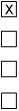 	Blue	Green	Another color2.	EXAMPLE 2: MARK ALL THAT APPLY	Do you plan to do any of the following next week?MARK ALL THAT APPLY	Watch a movie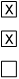 	Go to a baseball game	Study at a friend’s houseMARK ONLY ONE ANSWER PER ROWYesNo drank alcohol (more than a few sips, including beer, wine, and liquor)? ………………………………………smoked cigarettes? …………………………………..smoked cigars, cigarillos, or little cigars? …............used other tobacco products (such as chewing tobacco, snuff, dip, or snus)? ………………………e.	used electronic vapor products (such as JUUL, Vuse, MarkTen, and blu)?  (electronic vapor products include e-cigarettes, vapes, vape pens, e-cigars, hookahs, hookah pens, and mods) ..………..f.    used marijuana (also called pot, weed, or cannabis)? g.	taken prescription pain medicine without a doctor's prescription or differently than how a doctor told you to use it? ………………………………………………...MARK ONLY ONE ANSWER PER ROWAll of the TimeMost of the TimeSome of the TimeNone of the Timeresisted or said no to peer pressure?	 b. 	managed your emotions in healthy ways (for example, ways that are not hurtful to you or others)?	c. 	worked together to find a solution when you disagreed with a friend?	d.	chose to spend time with friends that keep you out of trouble?	 e. 	were respectful of others?	 f. 	thought about the consequences before making a decision?	 MARK ONLY ONE ANSWER PER ROWNot true at all Somewhat true of me Very true of me a.  	I make plans to reach my goals …………………………b.	I care about doing well in school …………………………c.	I save money to get something I want …………	d.	I plan to graduate high school or get my GED	e.	I plan to get more education and/or training after high school or completing my GED ……………………………f.	I plan to get a steady full-time job after school …………g.	I feel comfortable talking to my parent, guardian, or caregiver about sex. ………………………………………h. 	I would speak up or ask for help if I was being bullied in person or online, via text, while gaming, or through other social media………………………………………………...i.	I would speak up or ask for help if others were being bullied in person or online, via text, while gaming, or through other social media.	MARK ONLY ONE ANSWER PER ROWNot true at allSomewhat true of meVery true of meI understand what makes a relationship healthy …I look for information and resources about dating violence (for example, websites, social media, hotlines, organizations, etc.) ………………………I would be able to resist or say no to someone I am dating or going out with if they pressured me to participate in sexual acts, such as kissing, touching private parts, or sexual intercourse…………………I would talk to a friend if someone I am dating or going out with makes me uncomfortable, hurts me, or pressures me to do things I don’t want to do ……I would talk to a trusted adult (for example, a family member, teacher, counselor, coach, etc.) if someone I am dating or going out with makes  me uncomfortable, hurts me, or pressures me to do things I don’t want to do ……………………………I would talk to a trusted adult if someone other than the person I am dating or going out with makes me uncomfortable, hurts me, or pressures me to do things I don’t want to do............................